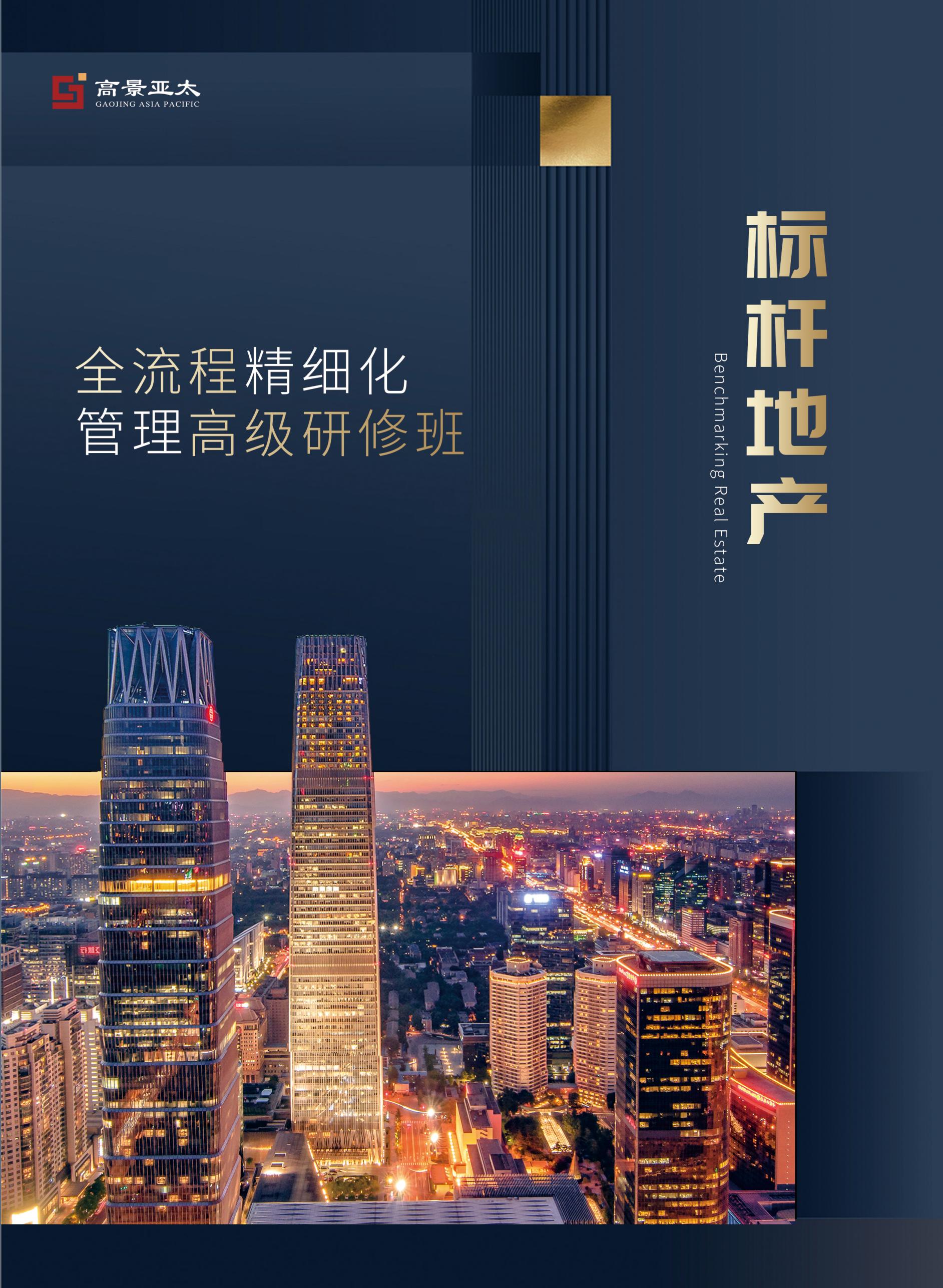 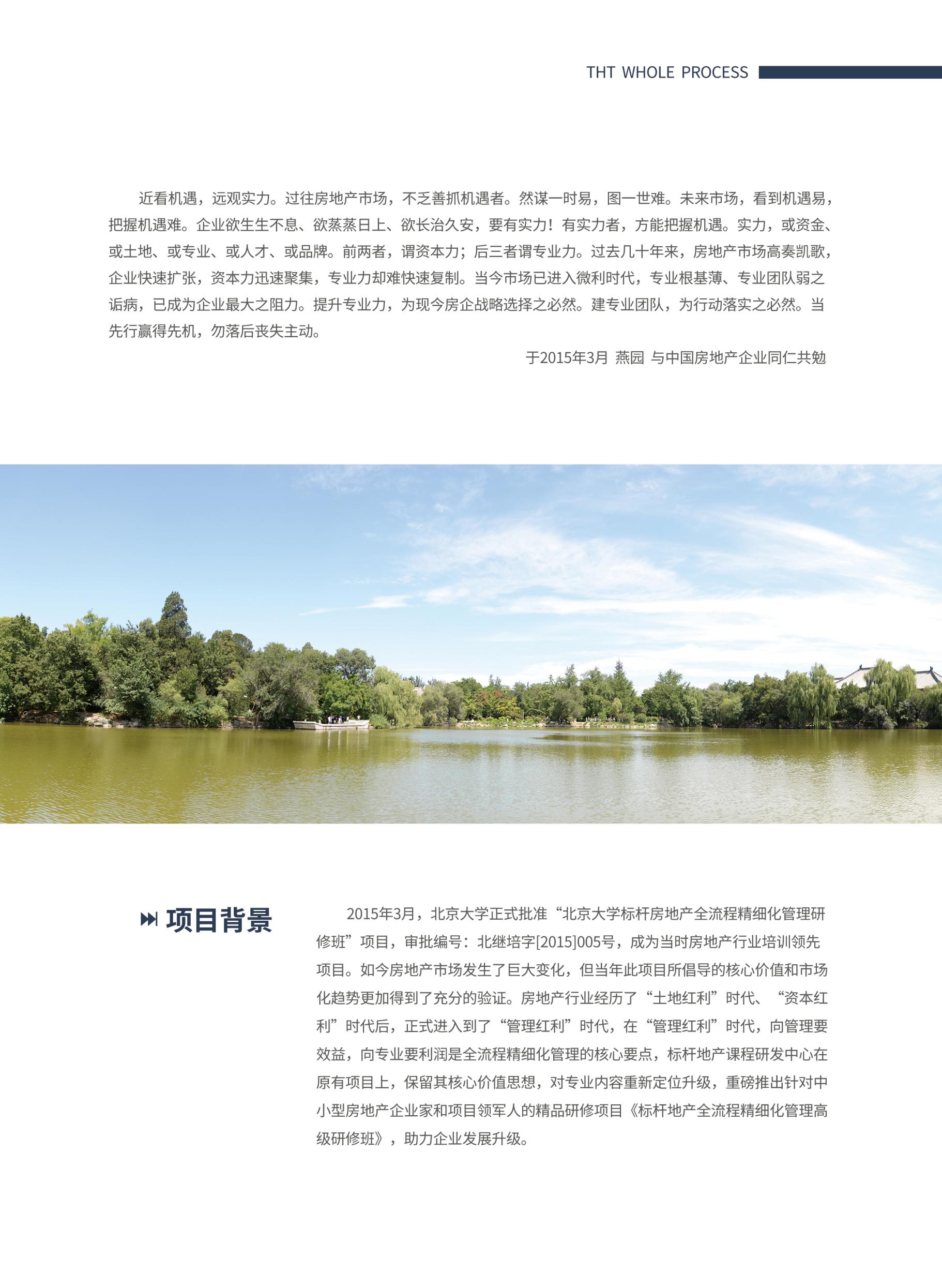 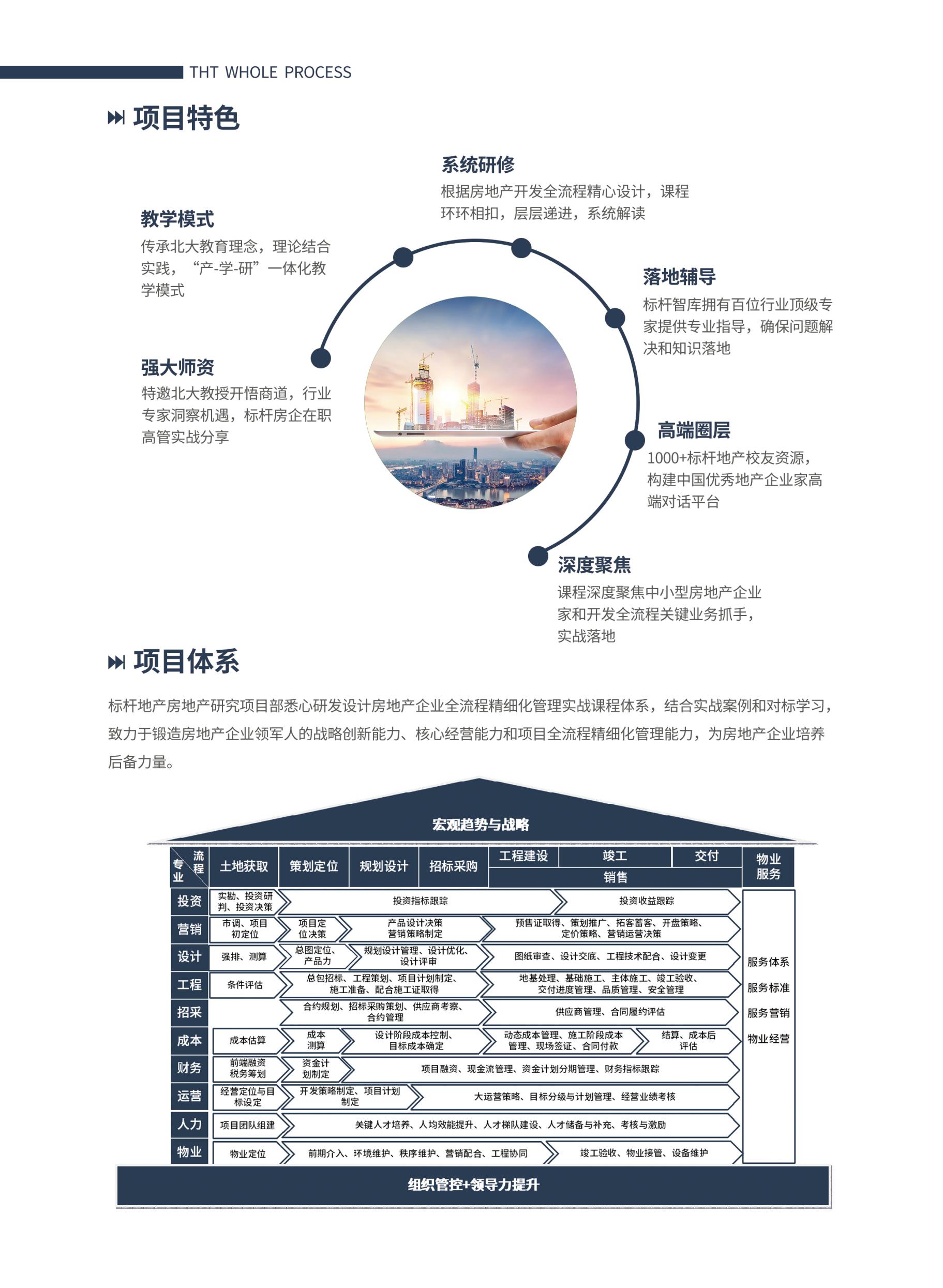 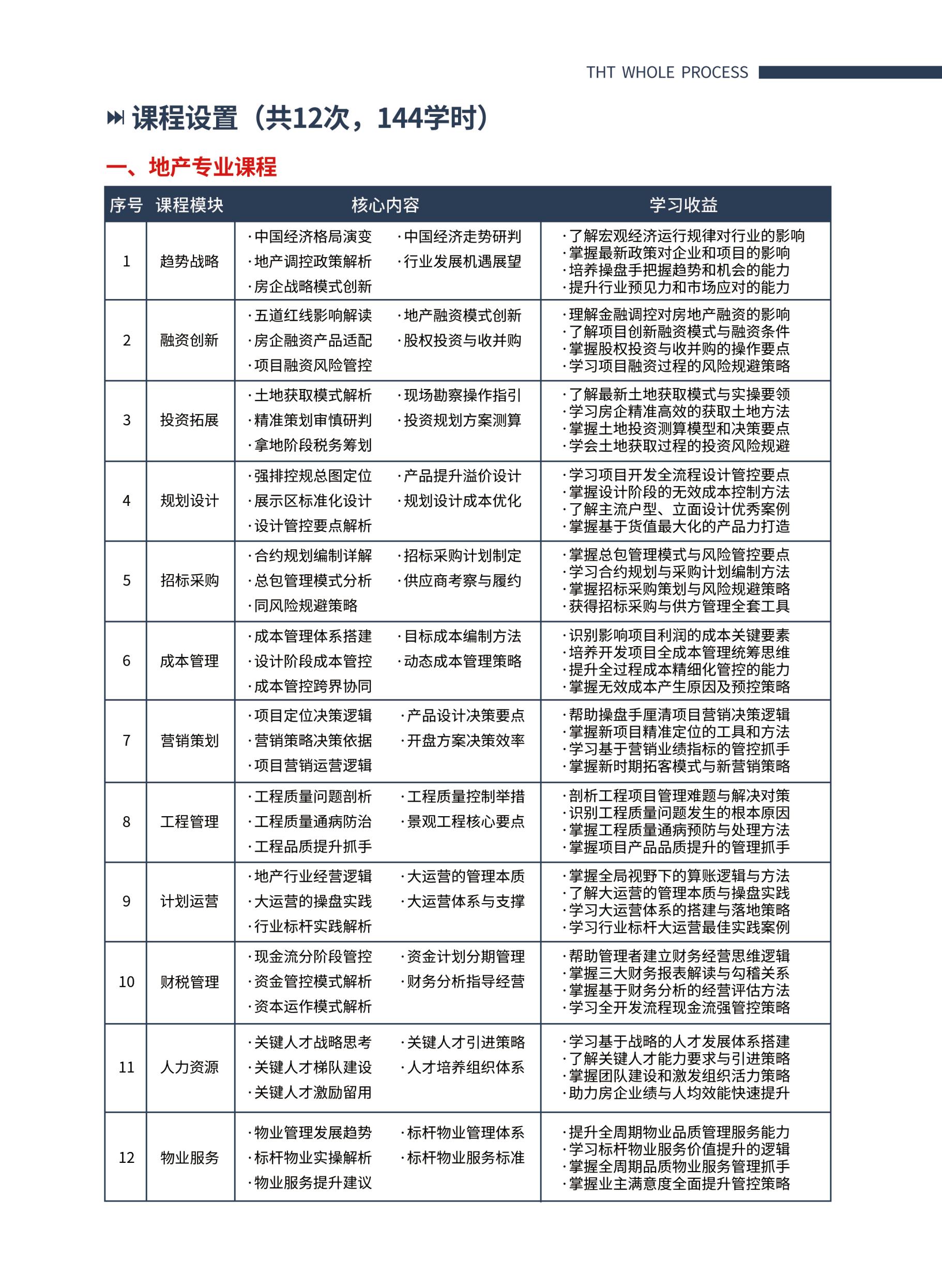 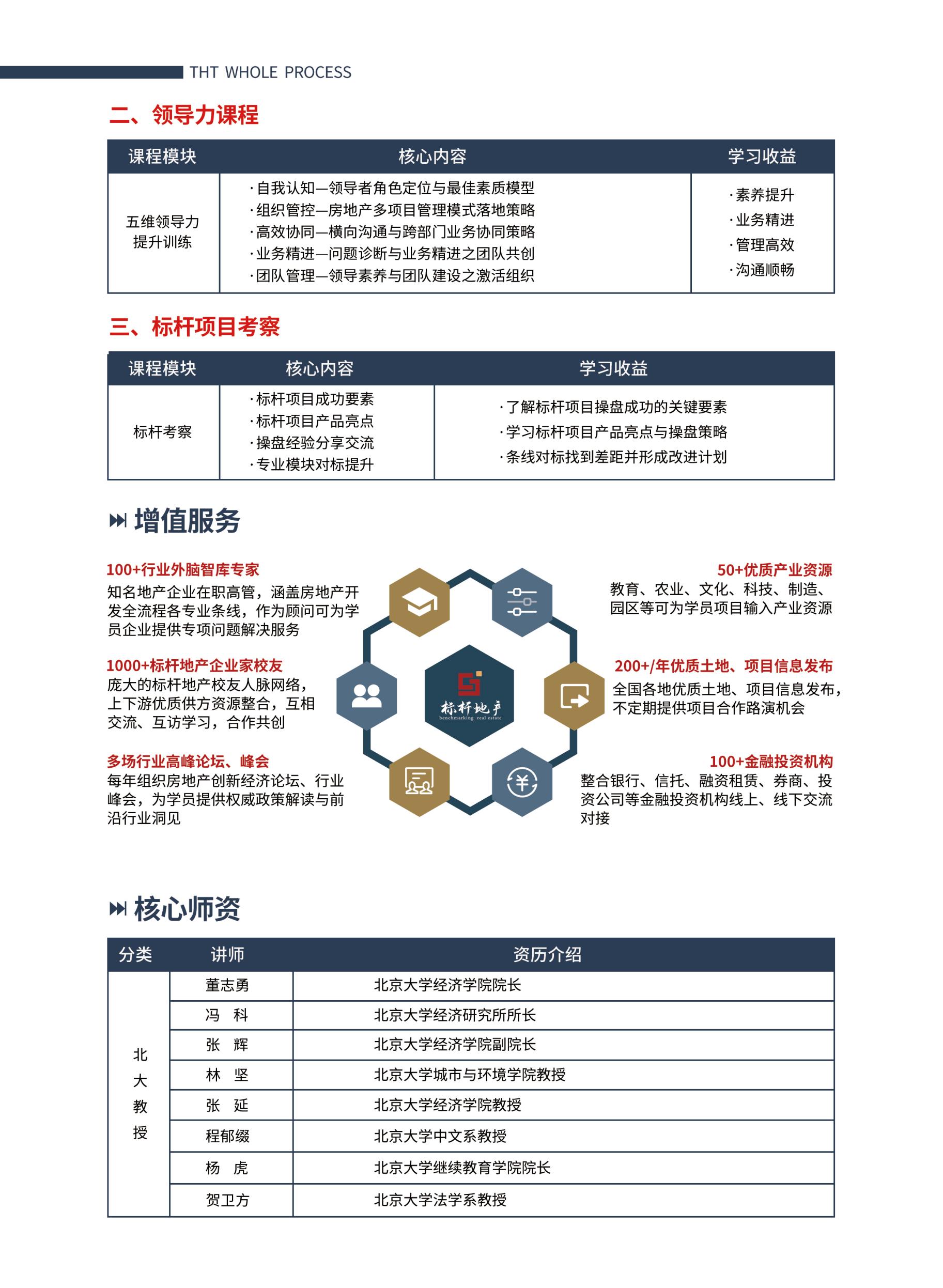 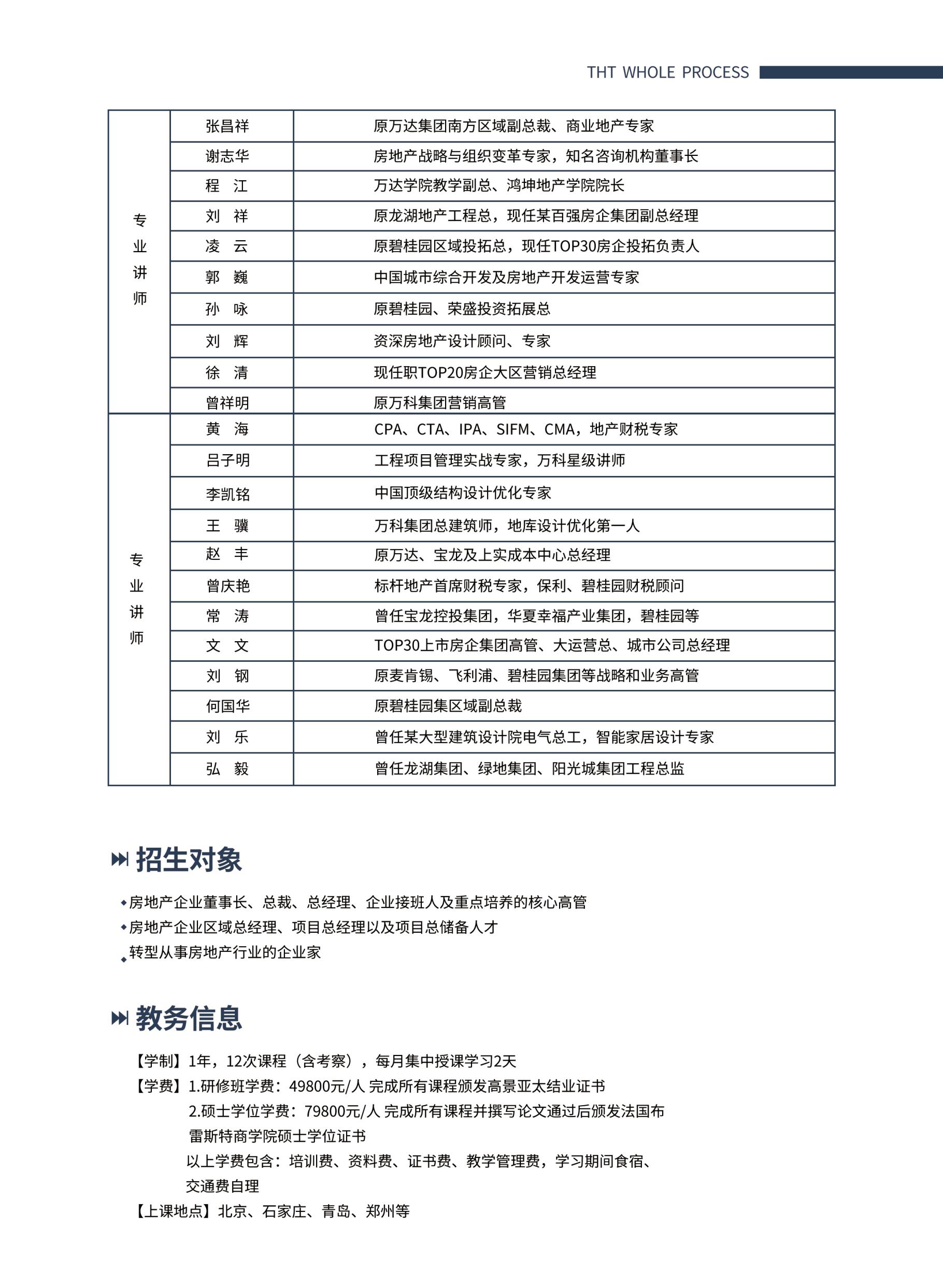 标杆地产全流程精细化管理高级研修班報名表此表信息仅作为招生使用，为学员保密，请填写完整。     填表日期：    年   月   日                                         个 人 信 息个 人 信 息个 人 信 息个 人 信 息个 人 信 息个 人 信 息个 人 信 息个 人 信 息个 人 信 息个 人 信 息个 人 信 息个 人 信 息个 人 信 息姓    名性 别□男  □女□男  □女□男  □女出生日期出生日期年    月    日年    月    日年    月    日年    月    日身份证号民 族教育程度□高中  □专科  □本科  □硕士  □博士□高中  □专科  □本科  □硕士  □博士□高中  □专科  □本科  □硕士  □博士□高中  □专科  □本科  □硕士  □博士□高中  □专科  □本科  □硕士  □博士□高中  □专科  □本科  □硕士  □博士□高中  □专科  □本科  □硕士  □博士毕业院校毕业院校所在公司/单位名称所在公司/单位名称职位办公电话办公传真办公传真手   机手   机通讯地址邮   编邮   编电子邮箱企业性质企业性质□国企   □民企   □股份   □外企   □个人独资 □其他__     ___□国企   □民企   □股份   □外企   □个人独资 □其他__     ___□国企   □民企   □股份   □外企   □个人独资 □其他__     ___□国企   □民企   □股份   □外企   □个人独资 □其他__     ___□国企   □民企   □股份   □外企   □个人独资 □其他__     ___□国企   □民企   □股份   □外企   □个人独资 □其他__     ___□国企   □民企   □股份   □外企   □个人独资 □其他__     ___其 它 信 息其 它 信 息其 它 信 息其 它 信 息其 它 信 息其 它 信 息其 它 信 息其 它 信 息其 它 信 息其 它 信 息其 它 信 息其 它 信 息其 它 信 息1、您希望从该课程学习中取得哪些收获？2、参加此次培训的决策者是谁？ □公司/单位  □个人3、贵公司/单位负责培训领导姓名：                         □先生  □女士   职位：                                 办公电话：                                      手机：                                 电子邮箱：                                      传真：                                 4、您感兴趣的其他课程□工商管理  □公共管理  □经济金融  □哲学艺术  □IT信息        □法律法规  □语言文化  □其它（请注明）                    5、您更喜欢哪种方式收到课程/活动信息□电话  □手机  □传真  □邮寄  □电子邮件          报名电话：13488893598/13488823518（刘老师 同微信）              1、您希望从该课程学习中取得哪些收获？2、参加此次培训的决策者是谁？ □公司/单位  □个人3、贵公司/单位负责培训领导姓名：                         □先生  □女士   职位：                                 办公电话：                                      手机：                                 电子邮箱：                                      传真：                                 4、您感兴趣的其他课程□工商管理  □公共管理  □经济金融  □哲学艺术  □IT信息        □法律法规  □语言文化  □其它（请注明）                    5、您更喜欢哪种方式收到课程/活动信息□电话  □手机  □传真  □邮寄  □电子邮件          报名电话：13488893598/13488823518（刘老师 同微信）              1、您希望从该课程学习中取得哪些收获？2、参加此次培训的决策者是谁？ □公司/单位  □个人3、贵公司/单位负责培训领导姓名：                         □先生  □女士   职位：                                 办公电话：                                      手机：                                 电子邮箱：                                      传真：                                 4、您感兴趣的其他课程□工商管理  □公共管理  □经济金融  □哲学艺术  □IT信息        □法律法规  □语言文化  □其它（请注明）                    5、您更喜欢哪种方式收到课程/活动信息□电话  □手机  □传真  □邮寄  □电子邮件          报名电话：13488893598/13488823518（刘老师 同微信）              1、您希望从该课程学习中取得哪些收获？2、参加此次培训的决策者是谁？ □公司/单位  □个人3、贵公司/单位负责培训领导姓名：                         □先生  □女士   职位：                                 办公电话：                                      手机：                                 电子邮箱：                                      传真：                                 4、您感兴趣的其他课程□工商管理  □公共管理  □经济金融  □哲学艺术  □IT信息        □法律法规  □语言文化  □其它（请注明）                    5、您更喜欢哪种方式收到课程/活动信息□电话  □手机  □传真  □邮寄  □电子邮件          报名电话：13488893598/13488823518（刘老师 同微信）              1、您希望从该课程学习中取得哪些收获？2、参加此次培训的决策者是谁？ □公司/单位  □个人3、贵公司/单位负责培训领导姓名：                         □先生  □女士   职位：                                 办公电话：                                      手机：                                 电子邮箱：                                      传真：                                 4、您感兴趣的其他课程□工商管理  □公共管理  □经济金融  □哲学艺术  □IT信息        □法律法规  □语言文化  □其它（请注明）                    5、您更喜欢哪种方式收到课程/活动信息□电话  □手机  □传真  □邮寄  □电子邮件          报名电话：13488893598/13488823518（刘老师 同微信）              1、您希望从该课程学习中取得哪些收获？2、参加此次培训的决策者是谁？ □公司/单位  □个人3、贵公司/单位负责培训领导姓名：                         □先生  □女士   职位：                                 办公电话：                                      手机：                                 电子邮箱：                                      传真：                                 4、您感兴趣的其他课程□工商管理  □公共管理  □经济金融  □哲学艺术  □IT信息        □法律法规  □语言文化  □其它（请注明）                    5、您更喜欢哪种方式收到课程/活动信息□电话  □手机  □传真  □邮寄  □电子邮件          报名电话：13488893598/13488823518（刘老师 同微信）              1、您希望从该课程学习中取得哪些收获？2、参加此次培训的决策者是谁？ □公司/单位  □个人3、贵公司/单位负责培训领导姓名：                         □先生  □女士   职位：                                 办公电话：                                      手机：                                 电子邮箱：                                      传真：                                 4、您感兴趣的其他课程□工商管理  □公共管理  □经济金融  □哲学艺术  □IT信息        □法律法规  □语言文化  □其它（请注明）                    5、您更喜欢哪种方式收到课程/活动信息□电话  □手机  □传真  □邮寄  □电子邮件          报名电话：13488893598/13488823518（刘老师 同微信）              1、您希望从该课程学习中取得哪些收获？2、参加此次培训的决策者是谁？ □公司/单位  □个人3、贵公司/单位负责培训领导姓名：                         □先生  □女士   职位：                                 办公电话：                                      手机：                                 电子邮箱：                                      传真：                                 4、您感兴趣的其他课程□工商管理  □公共管理  □经济金融  □哲学艺术  □IT信息        □法律法规  □语言文化  □其它（请注明）                    5、您更喜欢哪种方式收到课程/活动信息□电话  □手机  □传真  □邮寄  □电子邮件          报名电话：13488893598/13488823518（刘老师 同微信）              1、您希望从该课程学习中取得哪些收获？2、参加此次培训的决策者是谁？ □公司/单位  □个人3、贵公司/单位负责培训领导姓名：                         □先生  □女士   职位：                                 办公电话：                                      手机：                                 电子邮箱：                                      传真：                                 4、您感兴趣的其他课程□工商管理  □公共管理  □经济金融  □哲学艺术  □IT信息        □法律法规  □语言文化  □其它（请注明）                    5、您更喜欢哪种方式收到课程/活动信息□电话  □手机  □传真  □邮寄  □电子邮件          报名电话：13488893598/13488823518（刘老师 同微信）              1、您希望从该课程学习中取得哪些收获？2、参加此次培训的决策者是谁？ □公司/单位  □个人3、贵公司/单位负责培训领导姓名：                         □先生  □女士   职位：                                 办公电话：                                      手机：                                 电子邮箱：                                      传真：                                 4、您感兴趣的其他课程□工商管理  □公共管理  □经济金融  □哲学艺术  □IT信息        □法律法规  □语言文化  □其它（请注明）                    5、您更喜欢哪种方式收到课程/活动信息□电话  □手机  □传真  □邮寄  □电子邮件          报名电话：13488893598/13488823518（刘老师 同微信）              1、您希望从该课程学习中取得哪些收获？2、参加此次培训的决策者是谁？ □公司/单位  □个人3、贵公司/单位负责培训领导姓名：                         □先生  □女士   职位：                                 办公电话：                                      手机：                                 电子邮箱：                                      传真：                                 4、您感兴趣的其他课程□工商管理  □公共管理  □经济金融  □哲学艺术  □IT信息        □法律法规  □语言文化  □其它（请注明）                    5、您更喜欢哪种方式收到课程/活动信息□电话  □手机  □传真  □邮寄  □电子邮件          报名电话：13488893598/13488823518（刘老师 同微信）              1、您希望从该课程学习中取得哪些收获？2、参加此次培训的决策者是谁？ □公司/单位  □个人3、贵公司/单位负责培训领导姓名：                         □先生  □女士   职位：                                 办公电话：                                      手机：                                 电子邮箱：                                      传真：                                 4、您感兴趣的其他课程□工商管理  □公共管理  □经济金融  □哲学艺术  □IT信息        □法律法规  □语言文化  □其它（请注明）                    5、您更喜欢哪种方式收到课程/活动信息□电话  □手机  □传真  □邮寄  □电子邮件          报名电话：13488893598/13488823518（刘老师 同微信）              1、您希望从该课程学习中取得哪些收获？2、参加此次培训的决策者是谁？ □公司/单位  □个人3、贵公司/单位负责培训领导姓名：                         □先生  □女士   职位：                                 办公电话：                                      手机：                                 电子邮箱：                                      传真：                                 4、您感兴趣的其他课程□工商管理  □公共管理  □经济金融  □哲学艺术  □IT信息        □法律法规  □语言文化  □其它（请注明）                    5、您更喜欢哪种方式收到课程/活动信息□电话  □手机  □传真  □邮寄  □电子邮件          报名电话：13488893598/13488823518（刘老师 同微信）              